Snow Day Packet for ChoirMrs. DennisIf there is a snow day, below are some activities for you to complete.  Please select only one activity per snow day and return the work to Mrs. Dennis the next day we have school.  If you have any questions, you can send me a message on Livegrades.Option A:	Music Listening.  Listen to a style of music of your choice for 20 minutes and write a brief description of the music on the Snow Day Log included in this packet.  Please include what you listened to (names of songs and artists), the style, how it made you feel, and what it made you think about.  Please have your parents sign or initial the Snow Day Log when you have finished.Option B:	Rehearsing Choral Literature.  Practice singing and/or memorizing the songs we are working on in choir class for at least 20 minutes.  Attached to this (and in Livegrades) are links to most of our songs.  Don’t forget to have your parents sign or initial the Snow Day Log.	Option C:	Online Music Websites.  Choose one of the websites below and work on it for at least 20 minutes.  Please record what website you went to and what activities you completed.  Make sure to have your parents sign or initial the Snow Day Log when you have finished.	http://musictechteacher.com/	https://www.musictheory.net/	http://meholickmusic.webs.com/	https://learningmusic.ableton.com/Option D:	Activity Page.  Complete and turn in one of the attached music worksheets.			(No need to fill out a log for option D, just turn in worksheet)Name:  _________________________________Class Period:  __________Date:  ___________Snow Day Music Log for ChoirCircle Assignment Option:A. Music Listening		B. Rehearsing Choral Literature	      C. Online Music WebsitesList Music/Websites/etc:  ___________________________________________________________________________________________________________________________________________________________________________________________________________________________________________________________________________________________________Time Spent on Activity:  ___________   Parent Signature:  ______________________________-------------------------------------------------------------------------------------------------------------------------------- Cut pages apart hereName:  _________________________________Class Period:  __________Date:  ___________Snow Day Music Log for ChoirCircle Assignment Option:A. Music Listening		B. Rehearsing Choral Literature	      C. Online Music WebsitesList Music/Websites/etc:  ___________________________________________________________________________________________________________________________________________________________________________________________________________________________________________________________________________________________________Time Spent on Activity:  ___________   Parent Signature:  ______________________________Name:  _________________________________Class Period:  __________Date:  ___________Snow Day Music Log for ChoirCircle Assignment Option:A. Music Listening		B. Rehearsing Choral Literature	      C. Online Music WebsitesList Music/Websites/etc:  ___________________________________________________________________________________________________________________________________________________________________________________________________________________________________________________________________________________________________Time Spent on Activity:  ___________   Parent Signature:  ______________________________-------------------------------------------------------------------------------------------------------------------------------- Cut pages apart hereName:  _________________________________Class Period:  __________Date:  ___________Snow Day Music Log for ChoirCircle Assignment Option:A. Music Listening		B. Rehearsing Choral Literature	      C. Online Music WebsitesList Music/Websites/etc:  ___________________________________________________________________________________________________________________________________________________________________________________________________________________________________________________________________________________________________Time Spent on Activity:  ___________   Parent Signature:  ______________________________Name:  _________________________________Class Period:  __________Date:  ___________Snow Day Music Log for ChoirCircle Assignment Option:A. Music Listening		B. Rehearsing Choral Literature	      C. Online Music WebsitesList Music/Websites/etc:  ___________________________________________________________________________________________________________________________________________________________________________________________________________________________________________________________________________________________________Time Spent on Activity:  ___________   Parent Signature:  ______________________________-------------------------------------------------------------------------------------------------------------------------------- Cut pages apart hereName:  _________________________________Class Period:  __________Date:  ___________Snow Day Music Log for ChoirCircle Assignment Option:A. Music Listening		B. Rehearsing Choral Literature	      C. Online Music WebsitesList Music/Websites/etc:  ___________________________________________________________________________________________________________________________________________________________________________________________________________________________________________________________________________________________________Time Spent on Activity:  ___________   Parent Signature:  ______________________________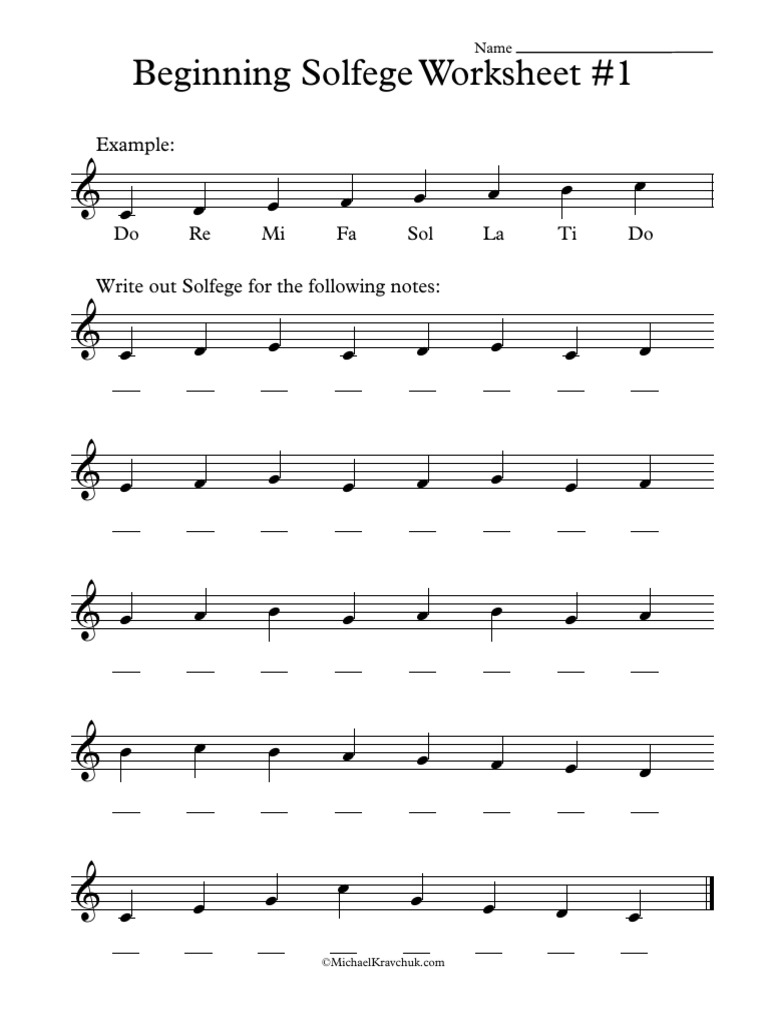 Name:  __________________________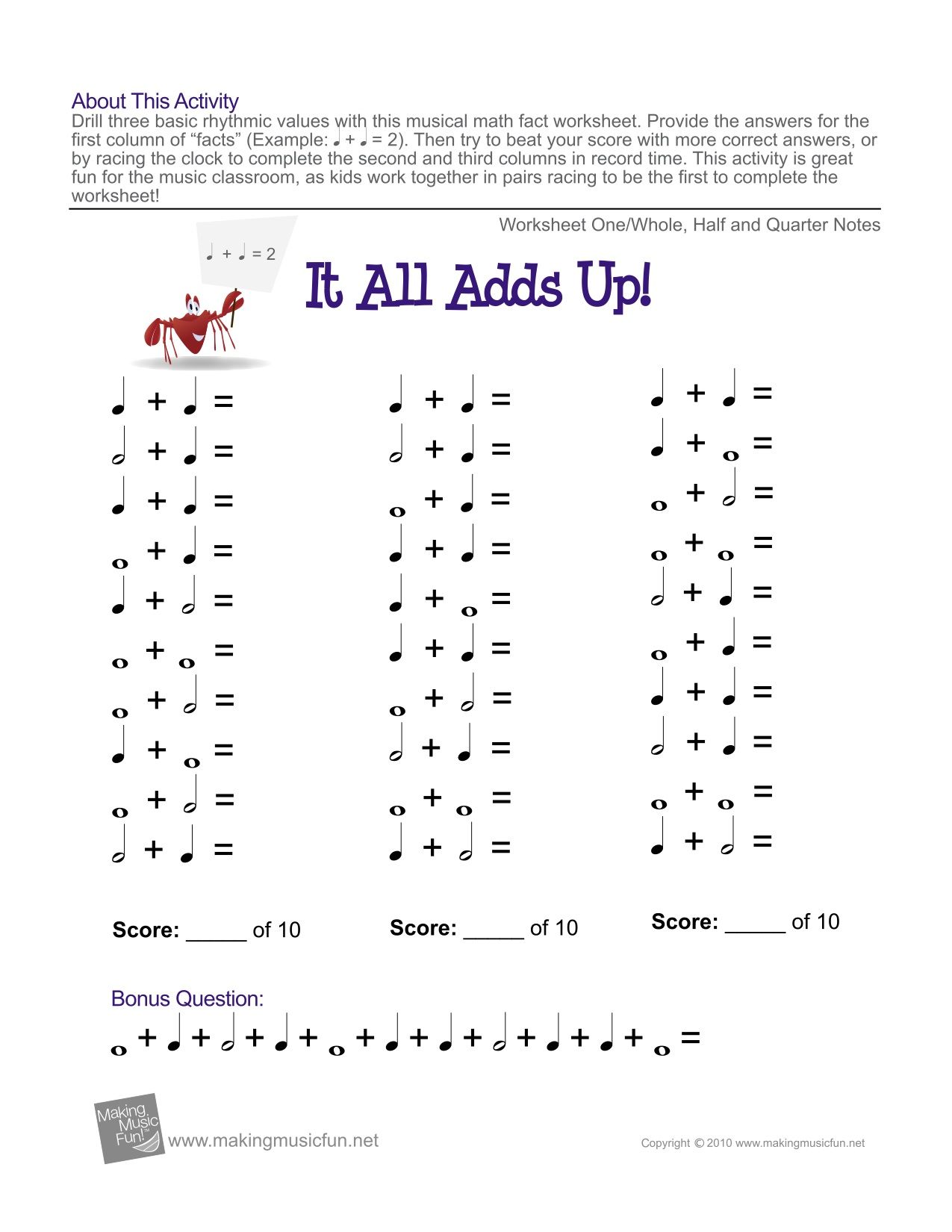 Christmas Concert Selections:All ChoirsSolfege Santa		https://www.jwpepper.com/sheet-music/media-player.jsp?&type=audio&productID=10092605A Bit of Holiday Cheer		https://www.jwpepper.com/sheet-music/media-player.jsp?&type=audio&productID=32841716th GradeBe a Candle of Hope	https://www.jwpepper.com/sheet-music/media-player.jsp?&type=audio&productID=10028869Hot Chocolate	https://www.jwpepper.com/sheet-music/media-player.jsp?&type=audio&productID=10048833Where Are You Christmas?	https://www.jwpepper.com/sheet-music/media-player.jsp?&type=audio&productID=10048879Still Still Still	https://www.jwpepper.com/sheet-music/media-player.jsp?&type=audio&productID=10049518Hannukkah Shalom	https://www.jwpepper.com/sheet-music/media-player.jsp?&type=audio&productID=10457257All I Want Is… Nuttin’!		https://www.jwpepper.com/sheet-music/media-player.jsp?&type=audio&productID=100890977th GradeStarry Night of Winter		https://www.jwpepper.com/sheet-music/media-player.jsp?&type=audio&productID=10278937Sing We All Noel	https://www.jwpepper.com/sheet-music/media-player.jsp?&type=audio&productID=10010895Christmas Time is Here	https://www.jwpepper.com/sheet-music/media-player.jsp?&type=audio&productID=10030208Holly, Jolly Christmas		https://www.jwpepper.com/sheet-music/media-player.jsp?&type=audio&productID=100885278th GradeLet It Snow!  Let It Snow!  Let It Snow!	https://www.jwpepper.com/sheet-music/media-player.jsp?&type=audio&productID=10274485Carol of the Bells	Christmas Bells are Ringing	https://www.jwpepper.com/sheet-music/media-player.jsp?&type=audio&productID=3282191Mary Had a Baby	Nutcracker Jingles	https://www.jwpepper.com/sheet-music/media-player.jsp?&type=audio&productID=10047192